              10-03-2011                     Lanzamiento del documento                                                                            1               18-05-2020                      Se hicieron ajustes en objetivo y riesgos                                                         2              15-01-2021                     Ajuste en los documentos- Se incluye los nombres de procedimientos           3         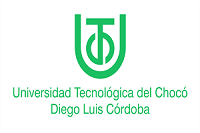 